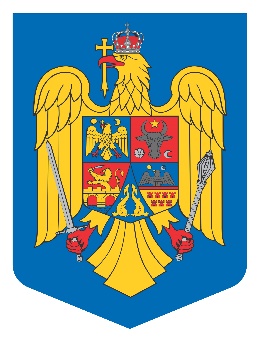 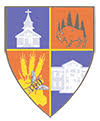 Având în vedere temeiurile juridice, respectiv prevederile:art. 1 alin. (5), art. 31 alin. (2), art. 120 alin. (1) și art. 121 alin. (1) și (2) din Constituția României, republicată;art. 4 paragrafele 1 – 4 din Carta europeană a autonomiei locale, adoptată la Strasbourg la 15 octombrie 1985, ratificată prin Legea nr. 199/1997;art. 7 alin. (2) din Legea nr. 287/2009 privind Codul civil, republicată, cu modificările și completările ulterioare;art. 5 lit. t), art. 154 alin. (1), art. 155 alin. (1) lit. d) și e), art. 197 alin. (1), (3) – (5), art. 199 și art. 240 din Ordonanța de urgență a Guvernului nr. 57/2019 privind Codul administrativ, cu modificările și completările ulterioare, coroborate cu cele ale art. 1 alin. (1) și (2) lit. b) și d) din anexa nr. 1 la aceasta;art. 1 alin. (1) – (6), art. 2 alin. (1) lit. a) – c), art. 4 alin. (1) – (3), art. 7 alin. (1) și (3) și art. 11 alin. (1) și (2) din Legea contenciosului administrativ nr. 554/2004, cu modificările și completările ulterioare;art. 36 și art. 88 din Legea nr. 196/2016 privind venitul minim de incluziune, cu modificările și completările ulterioare; art. 40 alin. (1) din Normele metodologice de aplicare a prevederilor Legii nr. 196/2016 privind venitul minim de incluziune, aprobate prin Hotărârea Guvernului nr. 1154/2022, cu modificările și completările ulterioare;Ordonanței Guvernului nr. 27/2002 privind reglementarea activității de soluționare a petițiilor, aprobată cu modificări și completări prin Legea nr. 233/2002, cu modificările  ulterioare;ținând seama de prevederile art. 80 – 84 din Legea nr. 24/2000 privind normele de tehnică legislativă pentru elaborarea actelor normative, republicată, cu modificările și completările ulterioare, analizând cererea și declarația pe propria răspundere înregistrate la nr. 13 din data de 24.04.2024, prin care solicită acordarea venitului minim de incluziune, precum și alte documente relevante, cum ar fi: acte stare civilă, adeverință ANAF sursa PATRIMVEN, adeverință rol agricol, certificat fiscal și altele, luând act de faptul că proiectul acestei dispoziții a fost înregistrat în Registrul pentru evidența proiectelor de dispoziții ale autorității executive la nr. 111/27.05.2024.constatând că sunt îndeplinite condițiile legale privind aprobarea și respectiv stabilirea dreptului la venitul minim de incluziune pentru doamna Paula, astfel cum reiese din referatul înregistrat sub nr. 5515 din 20.05.2024,  în temeiul prevederilor art. 196 alin. (1) lit. b) din Ordonanța de urgență a Guvernului nr. 57/2019 privind Codul administrativ, cu modificările și completările ulterioare,                PRIMARUL COMUNEI ION CREANGĂ emite prezenta:                                                 DISPOZIȚIEArt. 1. – Se aprobă cererea înregistrată la nr.13 din 24.04.2024, și se stabilește dreptul la venitul minim de incluziune pentru doamna Paula, CNP                în calitate de titular, cu domiciliul în sat/comuna Ion Creangă, județul Neamț.Art. 2. – (1) Cuantumul venitului minim de incluziune este de 215 lei/lună, pentru o persoană singură, fiind format din componenta:		a)	ajutor pentru familia cu copii în cuantum de 215 lei/lună;		b)	ajutor de incluziune în cuantum de 0 lei/lună;               (2) Dreptul la venitul minim de incluziune se acordă începând cu data de 01.05.2024.Art. 3. – (1) În situația în care se produc modificări în componența familiei și/sau a veniturilor, titularul dreptului are obligația să depună la Primărie, Compartimentul de asistență socială, o declarație pe propria răspundere privind modificările intervenite, însoțită, după caz, de documente doveditoare, în termen de maxim 10 zile lucrătoare de la data la care a intervenit modificarea.		     (2) Doamna Cașter Paula va beneficia de venit minim de incluziune constând exclusiv în ajutor pentru familia cu copii, prin urmare, nu are obligația de a presta lunar, la solicitarea primarului, activități sau lucrări de interes local.Art. 4. - Cu ducerea la îndeplinire a prezentei dispoziții se obligă compartimentele de resort din aparatul de specialitate cu atribuții în acest sens, respectiv: Compartiment de asistență socială- doamna Patrașcu Irina- Elena, domnul viceprimar al comunei, Constantin Vasile.Art. 5. – Prezenta dispoziție, cu caracter individual, poate fi atacată potrivit prevederilor Legii contenciosului administrativ nr. 554/2004, cu modificările și completările ulterioare.Art. 6. – Prezenta dispoziție, prin grija secretarului general al UAT Ion Creangă, în termenul prevăzut de lege:se înregistrează în Registrul pentru evidența dispozițiilor autorității executive;se comunică prefectului județului Neamț;se comunică titularului prevăzut la art. 1 în termen de cel mult 5 zile de la data comunicării oficiale către prefect;se aduce la cunoștință publică prin Monitorul oficial local la adresa de internet www.primariaioncreanga.ro, prin înregistrarea titlului său potrivit lit. a). PROCEDURĂ OBLIGATORIE ULTERIOARĂ EMITERII DISPOZIȚIEI PRIMARULUI COMUNEI NR. 111/27.05.2024PROCEDURĂ OBLIGATORIE ULTERIOARĂ EMITERII DISPOZIȚIEI PRIMARULUI COMUNEI NR. 111/27.05.2024PROCEDURĂ OBLIGATORIE ULTERIOARĂ EMITERII DISPOZIȚIEI PRIMARULUI COMUNEI NR. 111/27.05.2024PROCEDURĂ OBLIGATORIE ULTERIOARĂ EMITERII DISPOZIȚIEI PRIMARULUI COMUNEI NR. 111/27.05.2024CARTUȘ DE INSERAT PE DISPOZIȚIA PRIMARULUI, DUPĂ SEMNĂTURA SA ȘI CEA A SECRETARULUI GENERALCARTUȘ DE INSERAT PE DISPOZIȚIA PRIMARULUI, DUPĂ SEMNĂTURA SA ȘI CEA A SECRETARULUI GENERALCARTUȘ DE INSERAT PE DISPOZIȚIA PRIMARULUI, DUPĂ SEMNĂTURA SA ȘI CEA A SECRETARULUI GENERALCARTUȘ DE INSERAT PE DISPOZIȚIA PRIMARULUI, DUPĂ SEMNĂTURA SA ȘI CEA A SECRETARULUI GENERALNr.crt.OPERAȚIUNI EFECTUATEDataZZ/LL/ANSemnătura persoanei responsabile să efectueze procedura01231Semnarea dispoziției1)27.05.20242Comunicarea către prefectul județului2)27.05.20243Aducerea la cunoștință publică3+4+7)27.05.20244Comunicarea, numai în cazul celei cu caracter individual3+4)27.05.20245Dispoziția devine obligatorie5+7) sau produce efecte juridice6+7), după caz27.05.2024Extrase din Ordonanța de urgență a Guvernului nr. 57/2019 privind Codul administrativ, cu modificările și completările ulterioare:art. 240 alin. (1): „Primarul, ..., prin semnare, învestește cu formulă de autoritate executarea actelor administrative emise ... în exercitarea atribuțiilor care îi revin potrivit legii.”;  art. 197 alin. (1), adaptat: Secretarul general al comunei comunică dispozițiile primarului  comunei prefectului în cel mult 10 zile lucrătoare de la data ... emiterii.;art. 197 alin. (4):  ... dispozițiile se aduc la cunoștința publică și se comunică, în condițiile legii, prin grija secretarului general al comunei.;art. 199 alin. (1): „Comunicarea ... dispozițiilor cu caracter individual către persoanele cărora li se adresează se face în cel mult 5 zile de la data comunicării oficiale către prefect.”;art. 198 alin. (1): „... dispozițiile cu caracter normativ devin obligatorii de la data aducerii lor la cunoștință publică.”;art. 199 alin. (2): „ ... dispozițiile cu caracter individual produc efecte juridice de la data comunicării către persoanele cărora li se adresează.”art. 1 din anexa nr. 1: „Art. 1. -   (1) Monitorul Oficial Local se cuprinde în structura paginii de internet a fiecărei unități/subdiviziuni administrativ-teritoriale, ca etichetă distinctă, în prima pagină a meniului, în prima linie, în partea dreaptă.  (2) La activarea etichetei „MONITORUL OFICIAL LOCAL„ se deschid șase sub-etichete:  ....   b) „REGULAMENTELE PRIVIND PROCEDURILE ADMINISTRATIVE”, unde se publică ... Regulamentul cuprinzând măsurile metodologice, organizatorice, termenele și circulația proiectelor de dispoziții ale autorității executive;  ...   d) „DISPOZIȚIILE AUTORITĂȚII EXECUTIVE”, unde se publică actele administrative emise de primar, de primarul general sau de președintele consiliului județean, după caz, cu caracter normativ; aici se publică Registrul pentru evidența proiectelor de dispoziții ale autorității executive, precum și Registrul pentru evidența dispozițiilor autorității executive;” Extrase din Ordonanța de urgență a Guvernului nr. 57/2019 privind Codul administrativ, cu modificările și completările ulterioare:art. 240 alin. (1): „Primarul, ..., prin semnare, învestește cu formulă de autoritate executarea actelor administrative emise ... în exercitarea atribuțiilor care îi revin potrivit legii.”;  art. 197 alin. (1), adaptat: Secretarul general al comunei comunică dispozițiile primarului  comunei prefectului în cel mult 10 zile lucrătoare de la data ... emiterii.;art. 197 alin. (4):  ... dispozițiile se aduc la cunoștința publică și se comunică, în condițiile legii, prin grija secretarului general al comunei.;art. 199 alin. (1): „Comunicarea ... dispozițiilor cu caracter individual către persoanele cărora li se adresează se face în cel mult 5 zile de la data comunicării oficiale către prefect.”;art. 198 alin. (1): „... dispozițiile cu caracter normativ devin obligatorii de la data aducerii lor la cunoștință publică.”;art. 199 alin. (2): „ ... dispozițiile cu caracter individual produc efecte juridice de la data comunicării către persoanele cărora li se adresează.”art. 1 din anexa nr. 1: „Art. 1. -   (1) Monitorul Oficial Local se cuprinde în structura paginii de internet a fiecărei unități/subdiviziuni administrativ-teritoriale, ca etichetă distinctă, în prima pagină a meniului, în prima linie, în partea dreaptă.  (2) La activarea etichetei „MONITORUL OFICIAL LOCAL„ se deschid șase sub-etichete:  ....   b) „REGULAMENTELE PRIVIND PROCEDURILE ADMINISTRATIVE”, unde se publică ... Regulamentul cuprinzând măsurile metodologice, organizatorice, termenele și circulația proiectelor de dispoziții ale autorității executive;  ...   d) „DISPOZIȚIILE AUTORITĂȚII EXECUTIVE”, unde se publică actele administrative emise de primar, de primarul general sau de președintele consiliului județean, după caz, cu caracter normativ; aici se publică Registrul pentru evidența proiectelor de dispoziții ale autorității executive, precum și Registrul pentru evidența dispozițiilor autorității executive;” Extrase din Ordonanța de urgență a Guvernului nr. 57/2019 privind Codul administrativ, cu modificările și completările ulterioare:art. 240 alin. (1): „Primarul, ..., prin semnare, învestește cu formulă de autoritate executarea actelor administrative emise ... în exercitarea atribuțiilor care îi revin potrivit legii.”;  art. 197 alin. (1), adaptat: Secretarul general al comunei comunică dispozițiile primarului  comunei prefectului în cel mult 10 zile lucrătoare de la data ... emiterii.;art. 197 alin. (4):  ... dispozițiile se aduc la cunoștința publică și se comunică, în condițiile legii, prin grija secretarului general al comunei.;art. 199 alin. (1): „Comunicarea ... dispozițiilor cu caracter individual către persoanele cărora li se adresează se face în cel mult 5 zile de la data comunicării oficiale către prefect.”;art. 198 alin. (1): „... dispozițiile cu caracter normativ devin obligatorii de la data aducerii lor la cunoștință publică.”;art. 199 alin. (2): „ ... dispozițiile cu caracter individual produc efecte juridice de la data comunicării către persoanele cărora li se adresează.”art. 1 din anexa nr. 1: „Art. 1. -   (1) Monitorul Oficial Local se cuprinde în structura paginii de internet a fiecărei unități/subdiviziuni administrativ-teritoriale, ca etichetă distinctă, în prima pagină a meniului, în prima linie, în partea dreaptă.  (2) La activarea etichetei „MONITORUL OFICIAL LOCAL„ se deschid șase sub-etichete:  ....   b) „REGULAMENTELE PRIVIND PROCEDURILE ADMINISTRATIVE”, unde se publică ... Regulamentul cuprinzând măsurile metodologice, organizatorice, termenele și circulația proiectelor de dispoziții ale autorității executive;  ...   d) „DISPOZIȚIILE AUTORITĂȚII EXECUTIVE”, unde se publică actele administrative emise de primar, de primarul general sau de președintele consiliului județean, după caz, cu caracter normativ; aici se publică Registrul pentru evidența proiectelor de dispoziții ale autorității executive, precum și Registrul pentru evidența dispozițiilor autorității executive;” Extrase din Ordonanța de urgență a Guvernului nr. 57/2019 privind Codul administrativ, cu modificările și completările ulterioare:art. 240 alin. (1): „Primarul, ..., prin semnare, învestește cu formulă de autoritate executarea actelor administrative emise ... în exercitarea atribuțiilor care îi revin potrivit legii.”;  art. 197 alin. (1), adaptat: Secretarul general al comunei comunică dispozițiile primarului  comunei prefectului în cel mult 10 zile lucrătoare de la data ... emiterii.;art. 197 alin. (4):  ... dispozițiile se aduc la cunoștința publică și se comunică, în condițiile legii, prin grija secretarului general al comunei.;art. 199 alin. (1): „Comunicarea ... dispozițiilor cu caracter individual către persoanele cărora li se adresează se face în cel mult 5 zile de la data comunicării oficiale către prefect.”;art. 198 alin. (1): „... dispozițiile cu caracter normativ devin obligatorii de la data aducerii lor la cunoștință publică.”;art. 199 alin. (2): „ ... dispozițiile cu caracter individual produc efecte juridice de la data comunicării către persoanele cărora li se adresează.”art. 1 din anexa nr. 1: „Art. 1. -   (1) Monitorul Oficial Local se cuprinde în structura paginii de internet a fiecărei unități/subdiviziuni administrativ-teritoriale, ca etichetă distinctă, în prima pagină a meniului, în prima linie, în partea dreaptă.  (2) La activarea etichetei „MONITORUL OFICIAL LOCAL„ se deschid șase sub-etichete:  ....   b) „REGULAMENTELE PRIVIND PROCEDURILE ADMINISTRATIVE”, unde se publică ... Regulamentul cuprinzând măsurile metodologice, organizatorice, termenele și circulația proiectelor de dispoziții ale autorității executive;  ...   d) „DISPOZIȚIILE AUTORITĂȚII EXECUTIVE”, unde se publică actele administrative emise de primar, de primarul general sau de președintele consiliului județean, după caz, cu caracter normativ; aici se publică Registrul pentru evidența proiectelor de dispoziții ale autorității executive, precum și Registrul pentru evidența dispozițiilor autorității executive;” 